Juleofferappell Kirkens Nødhjelp tilhøyrer dykk, og det internasjonale diakonale arbeidet er det felles ansvaret vårt. Saman med Fasteaksjonen utgjer juleofferet berebjelken i finansieringa av dette arbeidet, og er avgjerande for handlekrafta vår i møte med krisene i verda Her er innspel som kan brukast i program, kunngjeringar og når de skal ta opp offeret/kollekten i jula – sprei det òg digitalt over alt der de kan. Bruk det som passar, eventuelt berre det siste avsnittet, der dykkar eige vippsnummer sjølvsagt kan brukast om ønskeleg:Eit barn er oss fødd. Oss. Barnet er ikkje ein av dei andre.  Ikkje ein framand.  Ikkje ein fiende.  Barnet sameinar oss. Forandrar oss. Får oss til å opna hjarto våre for kvarandre. Og for andre. «Det krev ein heil landsby å oppdra eit barn», seier eit gamalt afrikansk ordtak. Men i møte med globale utfordringar som klimaendringar, pandemiar, konflikter og forskjell blir det kravd kanskje ei heil verd. Ei rettferdig verd. Ei herleg jord. Gi ei julegåve som kan redda liv og forandra liv. Saman kan vi forandra verda – for eitt barn om gongen. FORANDRE. FOR ANDRE.«Det de gjorde mot éin av desse minste søskena mine, har de gjort mot meg,» seier Jesus til oss i likninga om dommen i  kapittel 25 i Matteus-evangeliet. Jesus ønskjer seg ikkje gull, røykjelse eller myrra til fødselsdagen sin. Ikkje snowboard eller nettbrett heller. Har vi alle hugsa å gi årets viktigaste julegåve? Offeret i dag går til arbeidet som vi gjer saman med Kirkens Nødhjelp for å redda liv og forandra liv over heile verda. Viss du ikkje har med deg kontantar, kan du vippse gåva di til 2426.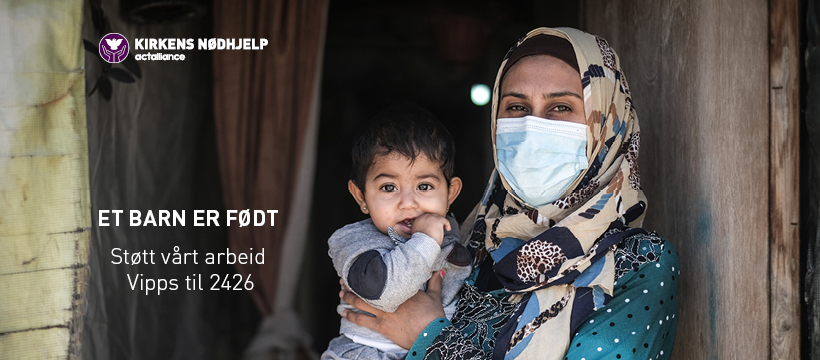 